Chairperson’s signature	Date________________________________	__________________________Appendix 1Lenten Gifts for Sick Parishioners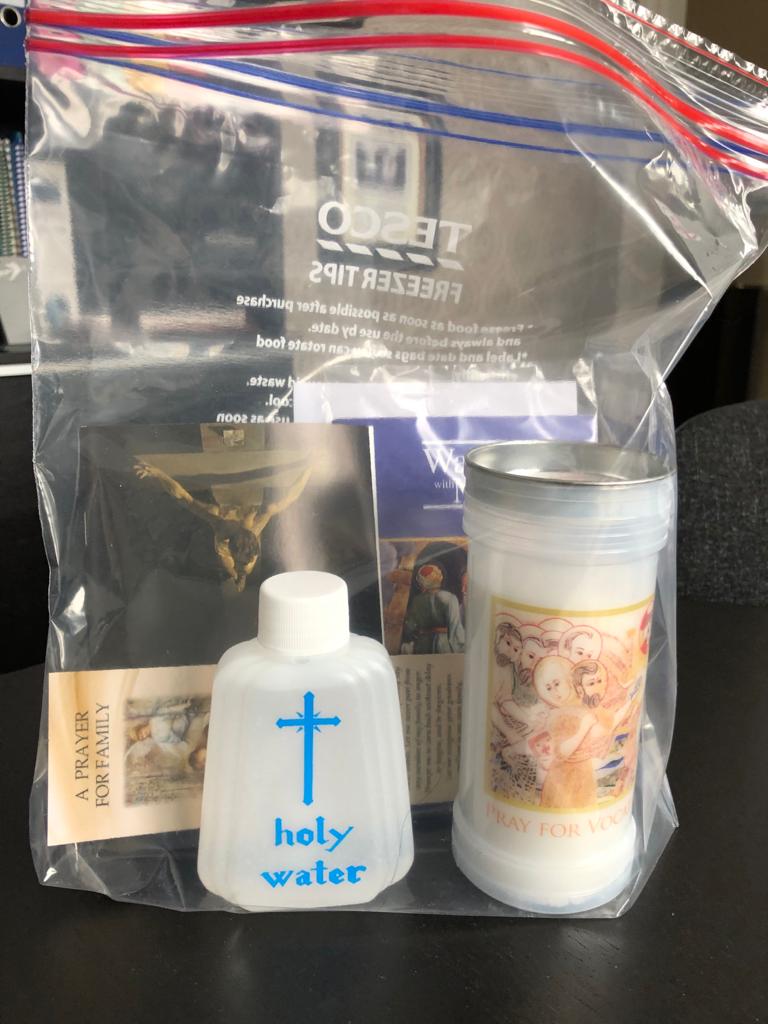 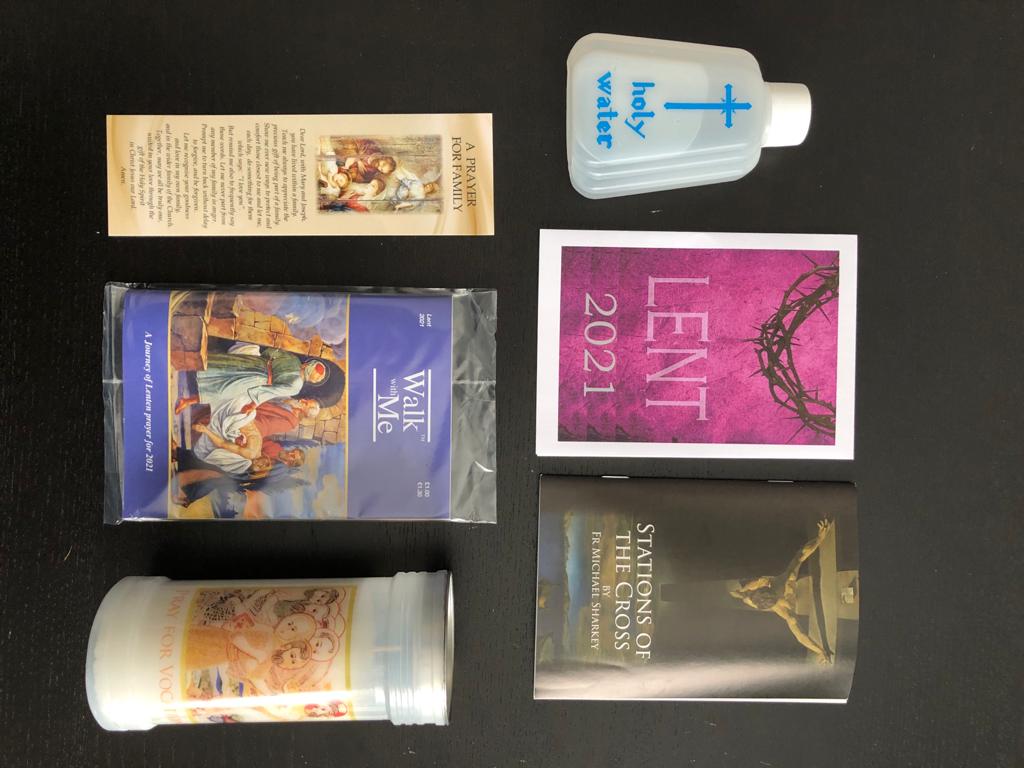 LOCATION: Parish ZoomTIME STARTED:  19.00            TIME FINISHED:  21.00LOCATION: Parish ZoomTIME STARTED:  19.00            TIME FINISHED:  21.00Present: Fr Michael Sheehan, Angela Brady, Maire McGrady, Kristin Neeson, Ollyn O’Neill, Pascal McCulla, Niall Cullen, Patrice Mahon, Aidan WalkerPresent: Fr Michael Sheehan, Angela Brady, Maire McGrady, Kristin Neeson, Ollyn O’Neill, Pascal McCulla, Niall Cullen, Patrice Mahon, Aidan WalkerApologies: Martin McLaughlinApologies: Martin McLaughlinItem 1     Opening PrayerItem 1     Opening PrayerItem 2     Minutes of Last Meeting Item 2     Minutes of Last Meeting                Notes of DiscussionAction/sMinutes of January meeting agreed with no changes. Aidan to arrange loading to websiteItem 3   Promoting HOPE within the ParishItem 3   Promoting HOPE within the Parish               Notes of DiscussionAction/sAidan is continuing to post “Hope” themed messages on Parish Facebook page.There was a short discussion about content and material available.Members will continue to send suggested messages to Aidan via WhatsApp.Item 4	Supporting & Connecting with Parishioners cut-off due to                Covid19               Notes of DiscussionFr Michael updated members about Lenten / Stations of the Cross, gift packs he had prepared and sent to our parish Sick List.  A photo of the gift pack is in Appendix 1.Fr. Michael also informed members about the new “Stations of the Cross” he has installed around the church car park for parishioners to utilise over Lent while the church remains closed due to Covid 19.  This new initiative has been well received and Fr. Michael has had positive feedback from several parishioners.NAItem 5   Supporting Women through the Pandemic through Outreach Notes on DiscussionInternational Women’s Day - Speaker Proposal from Pascal.Members discussed practical issues to deliver the event over Zoom and ways to drive up attendance.Fr. Michael and Aidan have had a dry-run to test co-hosting of Zoom.Aidan to arrange new event posting on Facebook.Fr. Michael to arrange posting of the event on the website and promote the event at Sunday Mass.Patrice to set up an event email with an automatic response.Pascal to promote the event to other parish groups. Item 6	Options for further PPC Zoom EventsNotes of DiscussionA Holocaust speaker, planned for 2020, but postponed due to Covid 19 was discussed as a future option.  Martin had previously been in contact with the speaker.Angela to discuss details with Martin. Item 7	Parish Renewal post Covid 19 PandemicNotes of DiscussionA brief discussion kicked off on how to encourage parishioners to return to the church post pandemic.  It was felt that no plans can be made until further decisions on easing the lockdown are made by the NI Executive. However, the PPC did give consideration on starting discussions at the PPC and with the parish at large on renewal in a wider context to allow people to communicate on issues which may have arisen during the course of the pandemic. This is likely to be an ongoing matter and will not be restricted to ending of lockdowns.Aidan to add to future agendas. Date of Next MeetingMonday 15 March 2021   7.00 – 9.00pm